             PRINCETON R-V SCHOOL DISTRICT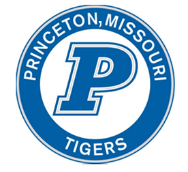                     1008 E. Coleman, Princeton MO 64673 ⁕ phone (660) 748-3211 ⁕ fax (660) 748-3212Career Ladder – Application/Plan             PRINCETON R-V SCHOOL DISTRICT                    1008 E. Coleman, Princeton MO 64673 ⁕ phone (660) 748-3211 ⁕ fax (660) 748-3212Career Ladder – Application/Plan             PRINCETON R-V SCHOOL DISTRICT                    1008 E. Coleman, Princeton MO 64673 ⁕ phone (660) 748-3211 ⁕ fax (660) 748-3212Career Ladder – Application/Plan             PRINCETON R-V SCHOOL DISTRICT                    1008 E. Coleman, Princeton MO 64673 ⁕ phone (660) 748-3211 ⁕ fax (660) 748-3212Career Ladder – Application/Plan             PRINCETON R-V SCHOOL DISTRICT                    1008 E. Coleman, Princeton MO 64673 ⁕ phone (660) 748-3211 ⁕ fax (660) 748-3212Career Ladder – Application/Plan             PRINCETON R-V SCHOOL DISTRICT                    1008 E. Coleman, Princeton MO 64673 ⁕ phone (660) 748-3211 ⁕ fax (660) 748-3212Career Ladder – Application/Plan             PRINCETON R-V SCHOOL DISTRICT                    1008 E. Coleman, Princeton MO 64673 ⁕ phone (660) 748-3211 ⁕ fax (660) 748-3212Career Ladder – Application/PlanCareer Development Plans must be completed and submitted to building principals for consideration by September 1st.Career Development Plans must be completed and submitted to building principals for consideration by September 1st.Career Development Plans must be completed and submitted to building principals for consideration by September 1st.Career Development Plans must be completed and submitted to building principals for consideration by September 1st.Career Development Plans must be completed and submitted to building principals for consideration by September 1st.Career Development Plans must be completed and submitted to building principals for consideration by September 1st.I. General Information I. General Information I. General Information I. General Information I. General Information I. General Information I. General Information I. General Information I. General Information I. General Information I. General Information I. General Information I. General Information CAREER LADDER STAGE         	 STAGE I	 STAGE II             STAGE IIICAREER LADDER STAGE         	 STAGE I	 STAGE II             STAGE IIICAREER LADDER STAGE         	 STAGE I	 STAGE II             STAGE IIICAREER LADDER STAGE         	 STAGE I	 STAGE II             STAGE IIICAREER LADDER STAGE         	 STAGE I	 STAGE II             STAGE IIICAREER LADDER STAGE         	 STAGE I	 STAGE II             STAGE IIICAREER LADDER STAGE         	 STAGE I	 STAGE II             STAGE IIICAREER LADDER STAGE         	 STAGE I	 STAGE II             STAGE IIICAREER LADDER STAGE         	 STAGE I	 STAGE II             STAGE IIICAREER LADDER STAGE         	 STAGE I	 STAGE II             STAGE IIICAREER LADDER STAGE         	 STAGE I	 STAGE II             STAGE IIICAREER LADDER STAGE         	 STAGE I	 STAGE II             STAGE IIICAREER LADDER STAGE         	 STAGE I	 STAGE II             STAGE IIIName:Building:Building:Date:Date:Date:Overview of Participation in the Career Ladder Program: (what are your ideas that you want to implement, why are you wanting to implement these activities, who will be your targeted audience, etc.)Overview of Participation in the Career Ladder Program: (what are your ideas that you want to implement, why are you wanting to implement these activities, who will be your targeted audience, etc.)Overview of Participation in the Career Ladder Program: (what are your ideas that you want to implement, why are you wanting to implement these activities, who will be your targeted audience, etc.)Overview of Participation in the Career Ladder Program: (what are your ideas that you want to implement, why are you wanting to implement these activities, who will be your targeted audience, etc.)Overview of Participation in the Career Ladder Program: (what are your ideas that you want to implement, why are you wanting to implement these activities, who will be your targeted audience, etc.)Overview of Participation in the Career Ladder Program: (what are your ideas that you want to implement, why are you wanting to implement these activities, who will be your targeted audience, etc.)Overview of Participation in the Career Ladder Program: (what are your ideas that you want to implement, why are you wanting to implement these activities, who will be your targeted audience, etc.)Overview of Participation in the Career Ladder Program: (what are your ideas that you want to implement, why are you wanting to implement these activities, who will be your targeted audience, etc.)Overview of Participation in the Career Ladder Program: (what are your ideas that you want to implement, why are you wanting to implement these activities, who will be your targeted audience, etc.)Overview of Participation in the Career Ladder Program: (what are your ideas that you want to implement, why are you wanting to implement these activities, who will be your targeted audience, etc.)Overview of Participation in the Career Ladder Program: (what are your ideas that you want to implement, why are you wanting to implement these activities, who will be your targeted audience, etc.)Overview of Participation in the Career Ladder Program: (what are your ideas that you want to implement, why are you wanting to implement these activities, who will be your targeted audience, etc.)Overview of Participation in the Career Ladder Program: (what are your ideas that you want to implement, why are you wanting to implement these activities, who will be your targeted audience, etc.)Alignment of Career Ladder Plan to the School Improvement Plan, Professional Development Plan, or Other Building/District Instructional Improvement Plan Goals: (Identify the specific goals your Career Ladder Plan will address)Alignment of Career Ladder Plan to the School Improvement Plan, Professional Development Plan, or Other Building/District Instructional Improvement Plan Goals: (Identify the specific goals your Career Ladder Plan will address)Alignment of Career Ladder Plan to the School Improvement Plan, Professional Development Plan, or Other Building/District Instructional Improvement Plan Goals: (Identify the specific goals your Career Ladder Plan will address)Alignment of Career Ladder Plan to the School Improvement Plan, Professional Development Plan, or Other Building/District Instructional Improvement Plan Goals: (Identify the specific goals your Career Ladder Plan will address)Alignment of Career Ladder Plan to the School Improvement Plan, Professional Development Plan, or Other Building/District Instructional Improvement Plan Goals: (Identify the specific goals your Career Ladder Plan will address)Alignment of Career Ladder Plan to the School Improvement Plan, Professional Development Plan, or Other Building/District Instructional Improvement Plan Goals: (Identify the specific goals your Career Ladder Plan will address)Alignment of Career Ladder Plan to the School Improvement Plan, Professional Development Plan, or Other Building/District Instructional Improvement Plan Goals: (Identify the specific goals your Career Ladder Plan will address)Alignment of Career Ladder Plan to the School Improvement Plan, Professional Development Plan, or Other Building/District Instructional Improvement Plan Goals: (Identify the specific goals your Career Ladder Plan will address)Alignment of Career Ladder Plan to the School Improvement Plan, Professional Development Plan, or Other Building/District Instructional Improvement Plan Goals: (Identify the specific goals your Career Ladder Plan will address)Alignment of Career Ladder Plan to the School Improvement Plan, Professional Development Plan, or Other Building/District Instructional Improvement Plan Goals: (Identify the specific goals your Career Ladder Plan will address)Alignment of Career Ladder Plan to the School Improvement Plan, Professional Development Plan, or Other Building/District Instructional Improvement Plan Goals: (Identify the specific goals your Career Ladder Plan will address)Alignment of Career Ladder Plan to the School Improvement Plan, Professional Development Plan, or Other Building/District Instructional Improvement Plan Goals: (Identify the specific goals your Career Ladder Plan will address)Alignment of Career Ladder Plan to the School Improvement Plan, Professional Development Plan, or Other Building/District Instructional Improvement Plan Goals: (Identify the specific goals your Career Ladder Plan will address)II. Planned Activities (Make a list of anticipated activities that you plan to complete to earn your hours) II. Planned Activities (Make a list of anticipated activities that you plan to complete to earn your hours) II. Planned Activities (Make a list of anticipated activities that you plan to complete to earn your hours) II. Planned Activities (Make a list of anticipated activities that you plan to complete to earn your hours) II. Planned Activities (Make a list of anticipated activities that you plan to complete to earn your hours) II. Planned Activities (Make a list of anticipated activities that you plan to complete to earn your hours) II. Planned Activities (Make a list of anticipated activities that you plan to complete to earn your hours) II. Planned Activities (Make a list of anticipated activities that you plan to complete to earn your hours) II. Planned Activities (Make a list of anticipated activities that you plan to complete to earn your hours) II. Planned Activities (Make a list of anticipated activities that you plan to complete to earn your hours) II. Planned Activities (Make a list of anticipated activities that you plan to complete to earn your hours) II. Planned Activities (Make a list of anticipated activities that you plan to complete to earn your hours) II. Planned Activities (Make a list of anticipated activities that you plan to complete to earn your hours) ActivityActivityTimeline for ActivityTimeline for ActivityTimeline for ActivityNumber of HoursNumber of HoursNumber of HoursStudent Contact/OtherStudent Contact/OtherStudent Contact/OtherStudent Contact/OtherStudent Contact/OtherStudent Contact          OtherStudent Contact          OtherStudent Contact          OtherStudent Contact          OtherStudent Contact          OtherStudent Contact          OtherStudent Contact          OtherStudent Contact          OtherStudent Contact          OtherStudent Contact          OtherStudent Contact          OtherStudent Contact          OtherStudent Contact          OtherStudent Contact          OtherStudent Contact          OtherStudent Contact          OtherStudent Contact          OtherStudent Contact          OtherStudent Contact          OtherStudent Contact          OtherStudent Contact          OtherStudent Contact          OtherStudent Contact          OtherStudent Contact          OtherStudent Contact          OtherStudent Contact          OtherStudent Contact          OtherStudent Contact          OtherStudent Contact          OtherStudent Contact          OtherStudent Contact          OtherStudent Contact          OtherStudent Contact          OtherStudent Contact          OtherStudent Contact          OtherStudent Contact          OtherStudent Contact          OtherStudent Contact          OtherStudent Contact          OtherStudent Contact          OtherStudent Contact          OtherStudent Contact          OtherStudent Contact          OtherStudent Contact          OtherStudent Contact          OtherStudent Contact          OtherStudent Contact          OtherStudent Contact          OtherStudent Contact          OtherStudent Contact          OtherAdditional Information:  Additional Information:  Additional Information:  Additional Information:  Additional Information:  Additional Information:  Additional Information:  Additional Information:  Additional Information:  Additional Information:  Additional Information:  Additional Information:  Additional Information:  III. AGREEMENTIII. AGREEMENTIII. AGREEMENTIII. AGREEMENTIII. AGREEMENTIII. AGREEMENTIII. AGREEMENTIII. AGREEMENTIII. AGREEMENTIII. AGREEMENTIII. AGREEMENTIII. AGREEMENTIII. AGREEMENTPlease read each statement below, initial next to each statement, and sign the bottom.Please read each statement below, initial next to each statement, and sign the bottom.Please read each statement below, initial next to each statement, and sign the bottom.Please read each statement below, initial next to each statement, and sign the bottom.Please read each statement below, initial next to each statement, and sign the bottom.Please read each statement below, initial next to each statement, and sign the bottom.Please read each statement below, initial next to each statement, and sign the bottom.Please read each statement below, initial next to each statement, and sign the bottom.Please read each statement below, initial next to each statement, and sign the bottom.Please read each statement below, initial next to each statement, and sign the bottom.Please read each statement below, initial next to each statement, and sign the bottom.Please read each statement below, initial next to each statement, and sign the bottom.Please read each statement below, initial next to each statement, and sign the bottom.InitialStatementStatementStatementStatementStatementStatementStatementStatementStatementStatementStatementStatementTo successfully complete the stage at which I am participating, I will log a minimum of 50 hours to complete Stage I or log a minimum of 75 hours to complete Stage II or log a minimum of 100 hours to complete Stage III. To successfully complete the stage at which I am participating, I will log a minimum of 50 hours to complete Stage I or log a minimum of 75 hours to complete Stage II or log a minimum of 100 hours to complete Stage III. To successfully complete the stage at which I am participating, I will log a minimum of 50 hours to complete Stage I or log a minimum of 75 hours to complete Stage II or log a minimum of 100 hours to complete Stage III. To successfully complete the stage at which I am participating, I will log a minimum of 50 hours to complete Stage I or log a minimum of 75 hours to complete Stage II or log a minimum of 100 hours to complete Stage III. To successfully complete the stage at which I am participating, I will log a minimum of 50 hours to complete Stage I or log a minimum of 75 hours to complete Stage II or log a minimum of 100 hours to complete Stage III. To successfully complete the stage at which I am participating, I will log a minimum of 50 hours to complete Stage I or log a minimum of 75 hours to complete Stage II or log a minimum of 100 hours to complete Stage III. To successfully complete the stage at which I am participating, I will log a minimum of 50 hours to complete Stage I or log a minimum of 75 hours to complete Stage II or log a minimum of 100 hours to complete Stage III. To successfully complete the stage at which I am participating, I will log a minimum of 50 hours to complete Stage I or log a minimum of 75 hours to complete Stage II or log a minimum of 100 hours to complete Stage III. To successfully complete the stage at which I am participating, I will log a minimum of 50 hours to complete Stage I or log a minimum of 75 hours to complete Stage II or log a minimum of 100 hours to complete Stage III. To successfully complete the stage at which I am participating, I will log a minimum of 50 hours to complete Stage I or log a minimum of 75 hours to complete Stage II or log a minimum of 100 hours to complete Stage III. To successfully complete the stage at which I am participating, I will log a minimum of 50 hours to complete Stage I or log a minimum of 75 hours to complete Stage II or log a minimum of 100 hours to complete Stage III. To successfully complete the stage at which I am participating, I will log a minimum of 50 hours to complete Stage I or log a minimum of 75 hours to complete Stage II or log a minimum of 100 hours to complete Stage III. At least two-thirds (2/3) of the minimum total hours I log for my stage will be earned through STUDENT CONTACT. By number of hours this is a minimum of: Stage I (30), Stage II (45), Stage III (60)At least two-thirds (2/3) of the minimum total hours I log for my stage will be earned through STUDENT CONTACT. By number of hours this is a minimum of: Stage I (30), Stage II (45), Stage III (60)At least two-thirds (2/3) of the minimum total hours I log for my stage will be earned through STUDENT CONTACT. By number of hours this is a minimum of: Stage I (30), Stage II (45), Stage III (60)At least two-thirds (2/3) of the minimum total hours I log for my stage will be earned through STUDENT CONTACT. By number of hours this is a minimum of: Stage I (30), Stage II (45), Stage III (60)At least two-thirds (2/3) of the minimum total hours I log for my stage will be earned through STUDENT CONTACT. By number of hours this is a minimum of: Stage I (30), Stage II (45), Stage III (60)At least two-thirds (2/3) of the minimum total hours I log for my stage will be earned through STUDENT CONTACT. By number of hours this is a minimum of: Stage I (30), Stage II (45), Stage III (60)At least two-thirds (2/3) of the minimum total hours I log for my stage will be earned through STUDENT CONTACT. By number of hours this is a minimum of: Stage I (30), Stage II (45), Stage III (60)At least two-thirds (2/3) of the minimum total hours I log for my stage will be earned through STUDENT CONTACT. By number of hours this is a minimum of: Stage I (30), Stage II (45), Stage III (60)At least two-thirds (2/3) of the minimum total hours I log for my stage will be earned through STUDENT CONTACT. By number of hours this is a minimum of: Stage I (30), Stage II (45), Stage III (60)At least two-thirds (2/3) of the minimum total hours I log for my stage will be earned through STUDENT CONTACT. By number of hours this is a minimum of: Stage I (30), Stage II (45), Stage III (60)At least two-thirds (2/3) of the minimum total hours I log for my stage will be earned through STUDENT CONTACT. By number of hours this is a minimum of: Stage I (30), Stage II (45), Stage III (60)At least two-thirds (2/3) of the minimum total hours I log for my stage will be earned through STUDENT CONTACT. By number of hours this is a minimum of: Stage I (30), Stage II (45), Stage III (60)At most one-third (1/3) of the minimum total hours I log for my stage can be earned through OTHER AREAS. By number of hours this is a maximum of: Stage I (20), Stage II (30), Stage III (40)At most one-third (1/3) of the minimum total hours I log for my stage can be earned through OTHER AREAS. By number of hours this is a maximum of: Stage I (20), Stage II (30), Stage III (40)At most one-third (1/3) of the minimum total hours I log for my stage can be earned through OTHER AREAS. By number of hours this is a maximum of: Stage I (20), Stage II (30), Stage III (40)At most one-third (1/3) of the minimum total hours I log for my stage can be earned through OTHER AREAS. By number of hours this is a maximum of: Stage I (20), Stage II (30), Stage III (40)At most one-third (1/3) of the minimum total hours I log for my stage can be earned through OTHER AREAS. By number of hours this is a maximum of: Stage I (20), Stage II (30), Stage III (40)At most one-third (1/3) of the minimum total hours I log for my stage can be earned through OTHER AREAS. By number of hours this is a maximum of: Stage I (20), Stage II (30), Stage III (40)At most one-third (1/3) of the minimum total hours I log for my stage can be earned through OTHER AREAS. By number of hours this is a maximum of: Stage I (20), Stage II (30), Stage III (40)At most one-third (1/3) of the minimum total hours I log for my stage can be earned through OTHER AREAS. By number of hours this is a maximum of: Stage I (20), Stage II (30), Stage III (40)At most one-third (1/3) of the minimum total hours I log for my stage can be earned through OTHER AREAS. By number of hours this is a maximum of: Stage I (20), Stage II (30), Stage III (40)At most one-third (1/3) of the minimum total hours I log for my stage can be earned through OTHER AREAS. By number of hours this is a maximum of: Stage I (20), Stage II (30), Stage III (40)At most one-third (1/3) of the minimum total hours I log for my stage can be earned through OTHER AREAS. By number of hours this is a maximum of: Stage I (20), Stage II (30), Stage III (40)At most one-third (1/3) of the minimum total hours I log for my stage can be earned through OTHER AREAS. By number of hours this is a maximum of: Stage I (20), Stage II (30), Stage III (40)I understand that I cannot count hours toward career ladder for activities that I complete during my contracted hours of 7:45 a.m. and 3:15 p.m., Monday – Friday.I understand that I cannot count hours toward career ladder for activities that I complete during my contracted hours of 7:45 a.m. and 3:15 p.m., Monday – Friday.I understand that I cannot count hours toward career ladder for activities that I complete during my contracted hours of 7:45 a.m. and 3:15 p.m., Monday – Friday.I understand that I cannot count hours toward career ladder for activities that I complete during my contracted hours of 7:45 a.m. and 3:15 p.m., Monday – Friday.I understand that I cannot count hours toward career ladder for activities that I complete during my contracted hours of 7:45 a.m. and 3:15 p.m., Monday – Friday.I understand that I cannot count hours toward career ladder for activities that I complete during my contracted hours of 7:45 a.m. and 3:15 p.m., Monday – Friday.I understand that I cannot count hours toward career ladder for activities that I complete during my contracted hours of 7:45 a.m. and 3:15 p.m., Monday – Friday.I understand that I cannot count hours toward career ladder for activities that I complete during my contracted hours of 7:45 a.m. and 3:15 p.m., Monday – Friday.I understand that I cannot count hours toward career ladder for activities that I complete during my contracted hours of 7:45 a.m. and 3:15 p.m., Monday – Friday.I understand that I cannot count hours toward career ladder for activities that I complete during my contracted hours of 7:45 a.m. and 3:15 p.m., Monday – Friday.I understand that I cannot count hours toward career ladder for activities that I complete during my contracted hours of 7:45 a.m. and 3:15 p.m., Monday – Friday.I understand that I cannot count hours toward career ladder for activities that I complete during my contracted hours of 7:45 a.m. and 3:15 p.m., Monday – Friday.I understand that I cannot count hours for activities that I already receive a stipend or payment for. I understand that I cannot count hours for activities that I already receive a stipend or payment for. I understand that I cannot count hours for activities that I already receive a stipend or payment for. I understand that I cannot count hours for activities that I already receive a stipend or payment for. I understand that I cannot count hours for activities that I already receive a stipend or payment for. I understand that I cannot count hours for activities that I already receive a stipend or payment for. I understand that I cannot count hours for activities that I already receive a stipend or payment for. I understand that I cannot count hours for activities that I already receive a stipend or payment for. I understand that I cannot count hours for activities that I already receive a stipend or payment for. I understand that I cannot count hours for activities that I already receive a stipend or payment for. I understand that I cannot count hours for activities that I already receive a stipend or payment for. I understand that I cannot count hours for activities that I already receive a stipend or payment for. I understand that I have to complete all hours at the specified stage in order to receive maximum compensation at that stage. I understand that I have to complete all hours at the specified stage in order to receive maximum compensation at that stage. I understand that I have to complete all hours at the specified stage in order to receive maximum compensation at that stage. I understand that I have to complete all hours at the specified stage in order to receive maximum compensation at that stage. I understand that I have to complete all hours at the specified stage in order to receive maximum compensation at that stage. I understand that I have to complete all hours at the specified stage in order to receive maximum compensation at that stage. I understand that I have to complete all hours at the specified stage in order to receive maximum compensation at that stage. I understand that I have to complete all hours at the specified stage in order to receive maximum compensation at that stage. I understand that I have to complete all hours at the specified stage in order to receive maximum compensation at that stage. I understand that I have to complete all hours at the specified stage in order to receive maximum compensation at that stage. I understand that I have to complete all hours at the specified stage in order to receive maximum compensation at that stage. I understand that I have to complete all hours at the specified stage in order to receive maximum compensation at that stage. I understand that I have to track my hours and submit them to my building principal by May 31st. I understand that I have to track my hours and submit them to my building principal by May 31st. I understand that I have to track my hours and submit them to my building principal by May 31st. I understand that I have to track my hours and submit them to my building principal by May 31st. I understand that I have to track my hours and submit them to my building principal by May 31st. I understand that I have to track my hours and submit them to my building principal by May 31st. I understand that I have to track my hours and submit them to my building principal by May 31st. I understand that I have to track my hours and submit them to my building principal by May 31st. I understand that I have to track my hours and submit them to my building principal by May 31st. I understand that I have to track my hours and submit them to my building principal by May 31st. I understand that I have to track my hours and submit them to my building principal by May 31st. I understand that I have to track my hours and submit them to my building principal by May 31st. I understand that I will be compensated for my hours in June 2024. I understand that I will be compensated for my hours in June 2024. I understand that I will be compensated for my hours in June 2024. I understand that I will be compensated for my hours in June 2024. I understand that I will be compensated for my hours in June 2024. I understand that I will be compensated for my hours in June 2024. I understand that I will be compensated for my hours in June 2024. I understand that I will be compensated for my hours in June 2024. I understand that I will be compensated for my hours in June 2024. I understand that I will be compensated for my hours in June 2024. I understand that I will be compensated for my hours in June 2024. I understand that I will be compensated for my hours in June 2024. I understand that if I have questions regarding Career Ladder or Career Ladder activities, I should contact my building principal. I understand that if I have questions regarding Career Ladder or Career Ladder activities, I should contact my building principal. I understand that if I have questions regarding Career Ladder or Career Ladder activities, I should contact my building principal. I understand that if I have questions regarding Career Ladder or Career Ladder activities, I should contact my building principal. I understand that if I have questions regarding Career Ladder or Career Ladder activities, I should contact my building principal. I understand that if I have questions regarding Career Ladder or Career Ladder activities, I should contact my building principal. I understand that if I have questions regarding Career Ladder or Career Ladder activities, I should contact my building principal. I understand that if I have questions regarding Career Ladder or Career Ladder activities, I should contact my building principal. I understand that if I have questions regarding Career Ladder or Career Ladder activities, I should contact my building principal. I understand that if I have questions regarding Career Ladder or Career Ladder activities, I should contact my building principal. I understand that if I have questions regarding Career Ladder or Career Ladder activities, I should contact my building principal. I understand that if I have questions regarding Career Ladder or Career Ladder activities, I should contact my building principal. I understand that my progress towards meeting my hours will be checked quarterly, and I should submit my hourly logs to my building principal no later than the last day of each quarter.I understand that my progress towards meeting my hours will be checked quarterly, and I should submit my hourly logs to my building principal no later than the last day of each quarter.I understand that my progress towards meeting my hours will be checked quarterly, and I should submit my hourly logs to my building principal no later than the last day of each quarter.I understand that my progress towards meeting my hours will be checked quarterly, and I should submit my hourly logs to my building principal no later than the last day of each quarter.I understand that my progress towards meeting my hours will be checked quarterly, and I should submit my hourly logs to my building principal no later than the last day of each quarter.I understand that my progress towards meeting my hours will be checked quarterly, and I should submit my hourly logs to my building principal no later than the last day of each quarter.I understand that my progress towards meeting my hours will be checked quarterly, and I should submit my hourly logs to my building principal no later than the last day of each quarter.I understand that my progress towards meeting my hours will be checked quarterly, and I should submit my hourly logs to my building principal no later than the last day of each quarter.I understand that my progress towards meeting my hours will be checked quarterly, and I should submit my hourly logs to my building principal no later than the last day of each quarter.I understand that my progress towards meeting my hours will be checked quarterly, and I should submit my hourly logs to my building principal no later than the last day of each quarter.I understand that my progress towards meeting my hours will be checked quarterly, and I should submit my hourly logs to my building principal no later than the last day of each quarter.I understand that my progress towards meeting my hours will be checked quarterly, and I should submit my hourly logs to my building principal no later than the last day of each quarter.By signing below, I understand that my plan will be reviewed by the Career Ladder Committee and will be approved or denied based on the information provided. I agree to keep records as required by the district to ensure my hours are being met. By signing below, I understand that my plan will be reviewed by the Career Ladder Committee and will be approved or denied based on the information provided. I agree to keep records as required by the district to ensure my hours are being met. By signing below, I understand that my plan will be reviewed by the Career Ladder Committee and will be approved or denied based on the information provided. I agree to keep records as required by the district to ensure my hours are being met. By signing below, I understand that my plan will be reviewed by the Career Ladder Committee and will be approved or denied based on the information provided. I agree to keep records as required by the district to ensure my hours are being met. By signing below, I understand that my plan will be reviewed by the Career Ladder Committee and will be approved or denied based on the information provided. I agree to keep records as required by the district to ensure my hours are being met. By signing below, I understand that my plan will be reviewed by the Career Ladder Committee and will be approved or denied based on the information provided. I agree to keep records as required by the district to ensure my hours are being met. By signing below, I understand that my plan will be reviewed by the Career Ladder Committee and will be approved or denied based on the information provided. I agree to keep records as required by the district to ensure my hours are being met. By signing below, I understand that my plan will be reviewed by the Career Ladder Committee and will be approved or denied based on the information provided. I agree to keep records as required by the district to ensure my hours are being met. By signing below, I understand that my plan will be reviewed by the Career Ladder Committee and will be approved or denied based on the information provided. I agree to keep records as required by the district to ensure my hours are being met. By signing below, I understand that my plan will be reviewed by the Career Ladder Committee and will be approved or denied based on the information provided. I agree to keep records as required by the district to ensure my hours are being met. By signing below, I understand that my plan will be reviewed by the Career Ladder Committee and will be approved or denied based on the information provided. I agree to keep records as required by the district to ensure my hours are being met. By signing below, I understand that my plan will be reviewed by the Career Ladder Committee and will be approved or denied based on the information provided. I agree to keep records as required by the district to ensure my hours are being met. By signing below, I understand that my plan will be reviewed by the Career Ladder Committee and will be approved or denied based on the information provided. I agree to keep records as required by the district to ensure my hours are being met. Teacher Name (Printed)Teacher Name (Printed)Teacher Name (Printed)Teacher Signature Teacher Signature Teacher Signature Teacher Signature Teacher Signature Teacher Signature Teacher Signature Teacher Signature DateDateIV. CERTIFICATION (To be completed by the Career Ladder Committee)IV. CERTIFICATION (To be completed by the Career Ladder Committee)IV. CERTIFICATION (To be completed by the Career Ladder Committee)IV. CERTIFICATION (To be completed by the Career Ladder Committee)IV. CERTIFICATION (To be completed by the Career Ladder Committee)IV. CERTIFICATION (To be completed by the Career Ladder Committee)IV. CERTIFICATION (To be completed by the Career Ladder Committee)IV. CERTIFICATION (To be completed by the Career Ladder Committee)IV. CERTIFICATION (To be completed by the Career Ladder Committee)IV. CERTIFICATION (To be completed by the Career Ladder Committee)IV. CERTIFICATION (To be completed by the Career Ladder Committee)IV. CERTIFICATION (To be completed by the Career Ladder Committee)IV. CERTIFICATION (To be completed by the Career Ladder Committee)  Stage                 STAGE I           	 STAGE II              STAGE III General Plan Alignment to State, District, Building, Personal/Professional Goals Plan Outline Assurance Statements Decision Plan is Approved Plan is Partially Approved (requires modification or clarification prior to full approval) Plan is Denied.   Stage                 STAGE I           	 STAGE II              STAGE III General Plan Alignment to State, District, Building, Personal/Professional Goals Plan Outline Assurance Statements Decision Plan is Approved Plan is Partially Approved (requires modification or clarification prior to full approval) Plan is Denied.   Stage                 STAGE I           	 STAGE II              STAGE III General Plan Alignment to State, District, Building, Personal/Professional Goals Plan Outline Assurance Statements Decision Plan is Approved Plan is Partially Approved (requires modification or clarification prior to full approval) Plan is Denied.   Stage                 STAGE I           	 STAGE II              STAGE III General Plan Alignment to State, District, Building, Personal/Professional Goals Plan Outline Assurance Statements Decision Plan is Approved Plan is Partially Approved (requires modification or clarification prior to full approval) Plan is Denied.   Stage                 STAGE I           	 STAGE II              STAGE III General Plan Alignment to State, District, Building, Personal/Professional Goals Plan Outline Assurance Statements Decision Plan is Approved Plan is Partially Approved (requires modification or clarification prior to full approval) Plan is Denied.   Stage                 STAGE I           	 STAGE II              STAGE III General Plan Alignment to State, District, Building, Personal/Professional Goals Plan Outline Assurance Statements Decision Plan is Approved Plan is Partially Approved (requires modification or clarification prior to full approval) Plan is Denied.   Stage                 STAGE I           	 STAGE II              STAGE III General Plan Alignment to State, District, Building, Personal/Professional Goals Plan Outline Assurance Statements Decision Plan is Approved Plan is Partially Approved (requires modification or clarification prior to full approval) Plan is Denied.   Stage                 STAGE I           	 STAGE II              STAGE III General Plan Alignment to State, District, Building, Personal/Professional Goals Plan Outline Assurance Statements Decision Plan is Approved Plan is Partially Approved (requires modification or clarification prior to full approval) Plan is Denied.   Stage                 STAGE I           	 STAGE II              STAGE III General Plan Alignment to State, District, Building, Personal/Professional Goals Plan Outline Assurance Statements Decision Plan is Approved Plan is Partially Approved (requires modification or clarification prior to full approval) Plan is Denied.   Stage                 STAGE I           	 STAGE II              STAGE III General Plan Alignment to State, District, Building, Personal/Professional Goals Plan Outline Assurance Statements Decision Plan is Approved Plan is Partially Approved (requires modification or clarification prior to full approval) Plan is Denied.   Stage                 STAGE I           	 STAGE II              STAGE III General Plan Alignment to State, District, Building, Personal/Professional Goals Plan Outline Assurance Statements Decision Plan is Approved Plan is Partially Approved (requires modification or clarification prior to full approval) Plan is Denied.   Stage                 STAGE I           	 STAGE II              STAGE III General Plan Alignment to State, District, Building, Personal/Professional Goals Plan Outline Assurance Statements Decision Plan is Approved Plan is Partially Approved (requires modification or clarification prior to full approval) Plan is Denied.   Stage                 STAGE I           	 STAGE II              STAGE III General Plan Alignment to State, District, Building, Personal/Professional Goals Plan Outline Assurance Statements Decision Plan is Approved Plan is Partially Approved (requires modification or clarification prior to full approval) Plan is Denied. Career Ladder Committee Member SignatureCareer Ladder Committee Member SignatureCareer Ladder Committee Member SignatureCareer Ladder Committee Member SignatureCareer Ladder Committee Member SignatureCareer Ladder Committee Member SignatureCareer Ladder Committee Member SignatureCareer Ladder Committee Member SignatureCareer Ladder Committee Member SignatureCareer Ladder Committee Member SignatureDateDateDateCareer Ladder Committee Member SignatureCareer Ladder Committee Member SignatureCareer Ladder Committee Member SignatureCareer Ladder Committee Member SignatureCareer Ladder Committee Member SignatureCareer Ladder Committee Member SignatureCareer Ladder Committee Member SignatureCareer Ladder Committee Member SignatureCareer Ladder Committee Member SignatureCareer Ladder Committee Member SignatureDateDateDateBuilding Principal SignatureBuilding Principal SignatureBuilding Principal SignatureBuilding Principal SignatureBuilding Principal SignatureBuilding Principal SignatureBuilding Principal SignatureBuilding Principal SignatureBuilding Principal SignatureBuilding Principal SignatureDateDateDateNotes: Notes: Notes: Notes: Notes: Notes: Notes: Notes: Notes: Notes: Notes: Notes: Notes: 